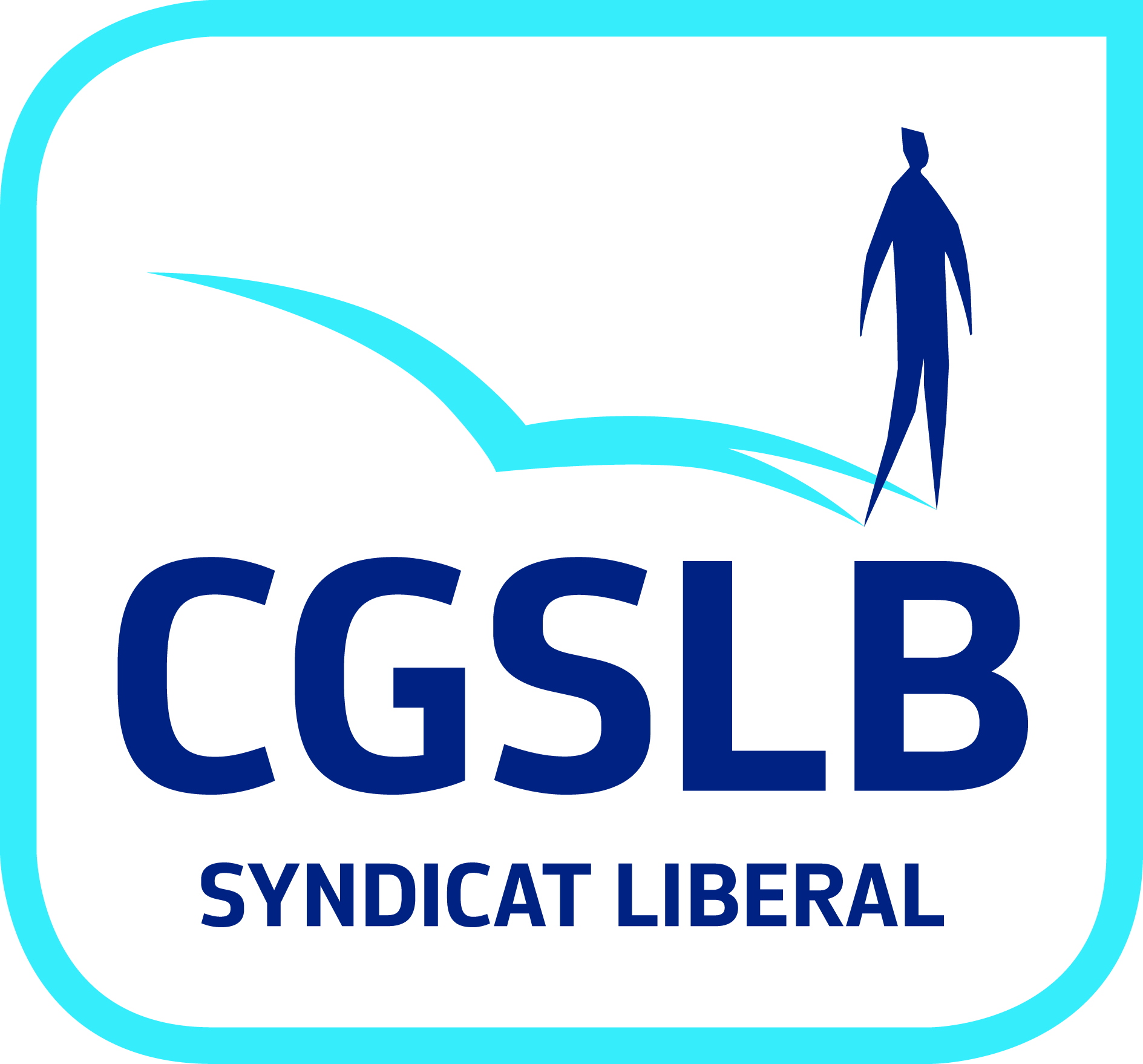 	     Votre Liberté Votre Voix					V.U. : Aurélie Carette, Boulevard Poincaré 72-74, 1070 Bruxelles